Dobra forma (dobraforma.ku.edu)Module 1.1 Завдання 3TranscriptХто він?Де вона?Звідки вона?Де він?Хто вона?Звідки він?Який він?Яка вона?This work is licensed under a 
Creative Commons Attribution-NonCommercial 4.0 International License.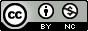 